Oil City Area School District 				Homebound Instruction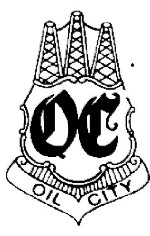 Report of HoursName of Instructor 						Month  			  20	Name of Student  											Please indicate below the number of hours you taught each day during the time period for which you are requesting payment.  (Please note the numbers 1-31 represent a day of the month; i.e., if you taught 2 hours on the 10th of the month you would record 2 hours after the number 10, etc.)  PLEASE DO NOT EXCEED 5 HOURS OF INSTRUCTION PER WEEK.Date of 						Date of	Month 	Number of Hours Taught		Month		Number of Hours Taught1							17				2							18				3							19				4							20				5							21				6							22					7							23				8							24				9							25				10							26				11							27				12							28				13							29				14							30				15							31				16				TOTAL HOURS FOR WHICH PAYMENT IS REQUESTED:									Signature:  						Revised August 2009